УУтверждено решением педсовета№8 от 31.08.2021гДиректор  Грязнова Т.Я.КАЛЕНДАРНЫЙ УЧЕБНЫЙ ГРАФИК ДЛЯ НАЧАЛЬНОГО ОБЩЕГО ОБРАЗОВАНИЯ МБОУ «КУЛАКОВСКАЯ СОШ» НА 2021/22 УЧЕБНЫЙ ГОД1	Календарные периоды учебного года1.1.Дата начала учебного года: 1 сентября 2021 года1.2. Дата окончания учебного года: 1-й класс 25 мая 2022 года 2-4-е 27 мая 20221.3.Продолжительность учебного года: 1-й класс 33 недели2-4—е классы 34 неделиПериоды образовательной деятельностиПродолжительность учебных занятий по четвертям в учебных неделях и рабочих днях1-й класс2-4-е классыПродолжительность каникул, праздничных и выходных дней1-е классы2-4-е классыРежим работы ООРаспределение образовательной недельной нагрузкиРасписание звонков и перемен 1-е классы2-4-е классыОрганизация промежуточной аттестацииПромежуточная аттестация проводится в переводных классах с 25 апреля по 14 мая без прекращения образовательной деятельности по предметам учебного плана.2-4-е классыПримерный производственный календарь на 2021/22 учебный годПодписано  цифровой подписью: Грязнова Т.Я.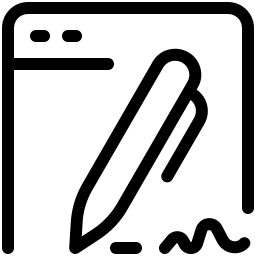 DN: cn=Грязнова Т.Я., o=МБОУ "Кулаковская СОШ", ou, email=kulakovo_ou@rambler.r u, c=RUДата: 2021.11.25 11:36:39+07'00'Учебный периодДатаДатаПродолжительностьПродолжительностьначалоокончаниеКоличество учебных недельКоличество рабочих днейI четверть01.09.202129.10.2021938II четверть08.11.202125.12.2021738III четверть09.01.202218.03.2022943VI четверть28.03.202225.05.2022842Итого в учебном годуИтого в учебном годуИтого в учебном году33165Учебный периодДатаДатаПродолжительностьПродолжительностьУчебный периодначалоокончаниеКоличество учебных недельКоличество рабочих днейI четверть01.09.202129.10.2021938II четверть08.11.202125.12.2021738III четверть09.01.202218.03.20221048VI четверть28.03.202227.05.2022842Итого в учебном годуИтого в учебном годуИтого в учебном году34170Каникулярный периоддатадатаПродолжительность (календарные дни)Каникулярный периодначалоокончаниеПродолжительность (календарные дни)Осенние каникулы30.10.202107. 11.20217 днейзимние каникулы25.12.202109.01.202216 днейДополнительные каникулы14.02.202218.02.20227днейВесенние каникулы21.03.202227.03.20227 днейЛетние каникулы28.05.202231.08.202292 дняПраздничные дниПраздничные дниПраздничные дни5Выходные дниВыходные дниВыходные дни66итогоитогоитого200Каникулярный периоддатадатаПродолжительность (календарные дни)Каникулярный периодначалоокончаниеПродолжительность (календарные дни)Осенние каникулы30.10.202107. 11.20217 днейзимние каникулы26.12.202110.01.202216 днейВесенние каникулы20.03.202230.03.20227 днейЛетние каникулы31.05.202231.08.202292 дняПраздничные дниПраздничные дниПраздничные дни5Выходные дниВыходные дниВыходные дни66итогоитогоитого195Период учебной деятельности1-е классы2-4 –е классыУчебная неделя5 дней5 днейУрок1-е полугодие 35 минут 2-е полугодие 40 минут45 минутперерыв10-20 минут Динамическая пауза 40минут10-20 минутПромежуточная аттестация- - - - - - - - - - - - - - - - - - - -По четвертямОбразовательная деятельностьНедельная нагрузка (5-и дневная учебная неделя)в часахНедельная нагрузка (5-и дневная учебная неделя)в часахНедельная нагрузка (5-и дневная учебная неделя)в часахНедельная нагрузка (5-и дневная учебная неделя)в часахОбразовательная деятельность1-й класс2-й класс3-й класс4-й классУчебная деятельность21232323Внеурочная деятельность10101010Образовательная деятельностьСентябрь-октябрьНоябрь- декабрьЯнварь – май1-й урок08:30-09:0508:30-09:0508:30-09:101-я перемена09:05-09:1509:05-09:1509:10-09:202-й урок09:15-09:5009:15-09:5009:20-10:00Динамическая пауза09:50-10:3009:50-10:3010:00-10:403-й урок10:30-11:0510:30-11:0510:40-11:203-я перемена11:05-11:1511:20-11:304-й урок11:15-11:5011:30-12:104-я перемена11:50-12:0012:10-12:205-й урок12:00-12:3512:20-13:00Внеурочная деятельностьс 12:00С 13:30С 13:40урокПродолжительность урокаПродолжительность перемены1-й08:30-09:1510 минут2-й09:25-10:1010 минут3-й10:30-11:1520 минут4-й11:35-12:2020 минут5-й12:30-13:1510 минутВнеурочная деятельностьС 13:30Не менее 10 минут между занятиямиУчебный предметФорма промежуточной аттестацииРусский языкККРЛитературное чтениеККРИностранный языкКонтрольная работаМатематикаККРОкружающий мирТестированиеОРКСиЭТестированиеМузыкаЗачётИзобразительное искусствоТворческая работаТехнологияПроектФизическая культураСдача нормативовУчебная четвертьМесяц№ учебной неделиДни неделиДни неделиДни неделиДни неделиДни неделиДни неделиДни неделиПримечаниеУчебная четвертьМесяц№ учебной неделипнвтсрчтптсбвсПримечаниеI четвертьсентябрь1123451- день знанийI четвертьсентябрь16789101112I четвертьсентябрь213141516171819I четвертьсентябрь320212223242526427282930октябрь4123октябрь545678910октябрь611121314151617октябрь718192021222324Осенние каникулы (30.10-07.11)825262728293031Осенние каникулы (30.10-07.11)7 дней1234567II четвертьноябрь108910111213144праздничный день.II четвертьноябрь1115161718192021II четвертьноябрь1222232425262728II четвертьноябрь132930II четвертьдекабрь12345II четвертьдекабрь136789101112II четвертьдекабрь1413141516171819II четвертьдекабрь1520212223242526II четвертьдекабрь2728293031Зимние каникулы (27.12-09.01)14 дней121,7праздничные дниIII  четверть3456789III  четвертьянварь1610111213141516III  четвертьянварь1717181920212223III  четвертьянварь1824252627282930III  четвертьФевральМАРТ1931123456III  четвертьФевральМАРТ2078910111213III  четвертьФевральМАРТ211415161718192023-праздничный деньIII  четвертьФевральМАРТ2221222324252627III  четвертьФевральМАРТ2328123456III  четвертьФевральМАРТ24789101112138 -праздничный деньIII  четвертьФевральМАРТ2514151617181920Весенние каникулы (21.03.2022-27.03.22)7 дней21222324252627Весенние каникулы (21.03.2022-27.03.22)7 дней28293031IV  четвертьапрель26123IV  четвертьапрель2745678910IV  четвертьапрель2811121314151617IV  четвертьапрель2918192021222324IV  четвертьапрель3031252627282930IV  четвертьмай303111,9праздничные дниIV  четвертьмай30312345678IV  четвертьмай329101112131415IV  четвертьмай331617181920212234232425262728293031